STUDENT AAsk your partner: “Where is/are …?”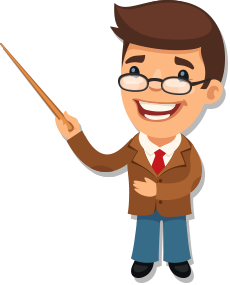 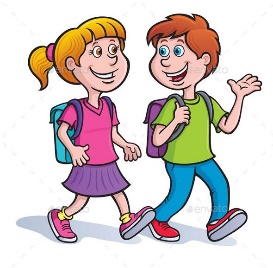 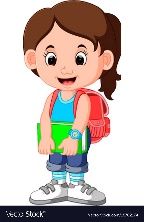                                       The teacher                                        Emily                                                  Sue and DanLook. Answer your partner’s questions.STUDENT BLook. Answer your partner’s questions.Ask your partner: “Where is/are …?”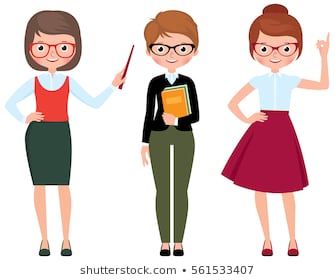 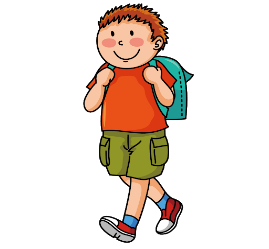 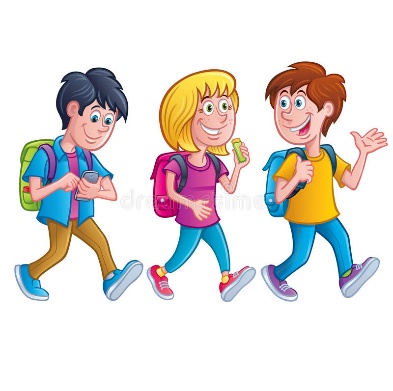                             The teacher                                        Eric                                                              Laura and JimANSWER KEYSt A: Where is the teacher?St B: He is in the canteen.St A: Where is Emily?St B: She is in the computer room.St A: Where are Sue and Dan?St B: They are in the playground.St B: Where is the teacher?St A: She is in the classroom.St B: Where is Eric?St A: He is in the library.St B: Where are Laura and Jim?St A: They are in the gym.Name: ____________________________    Surname: ____________________________    Nber: ____   Grade/Class: _____Name: ____________________________    Surname: ____________________________    Nber: ____   Grade/Class: _____Name: ____________________________    Surname: ____________________________    Nber: ____   Grade/Class: _____Assessment: _____________________________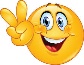 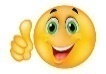 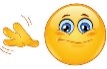 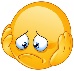 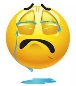 Date: ___________________________________________________    Date: ___________________________________________________    Assessment: _____________________________Teacher’s signature:___________________________Parent’s signature:___________________________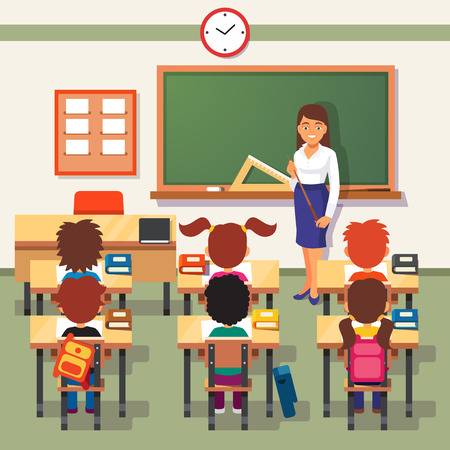 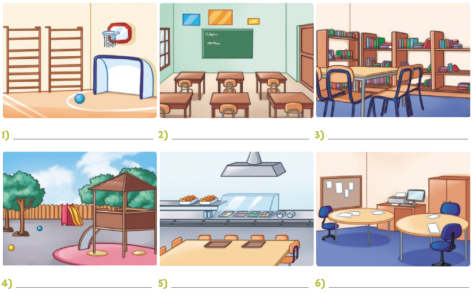 The teacher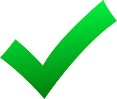 Eric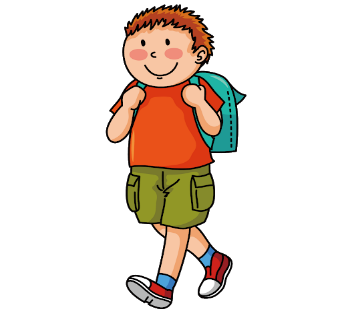 Laura and Jim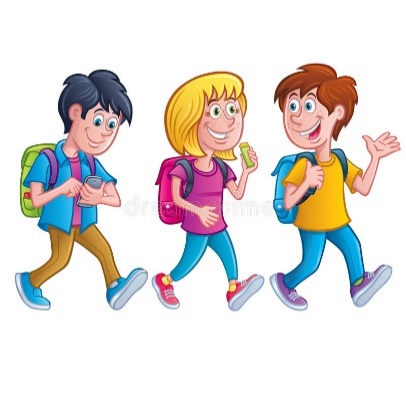 Name: ____________________________    Surname: ____________________________    Nber: ____   Grade/Class: _____Name: ____________________________    Surname: ____________________________    Nber: ____   Grade/Class: _____Name: ____________________________    Surname: ____________________________    Nber: ____   Grade/Class: _____Assessment: _____________________________Date: ___________________________________________________    Date: ___________________________________________________    Assessment: _____________________________Teacher’s signature:___________________________Parent’s signature:___________________________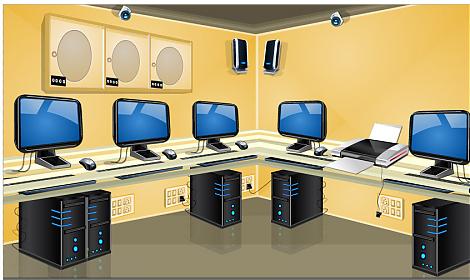 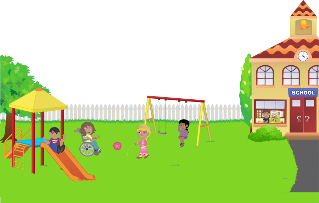 The teacherEmily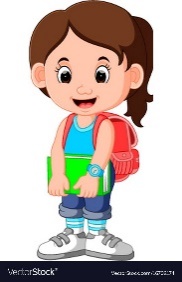 Sue and Dan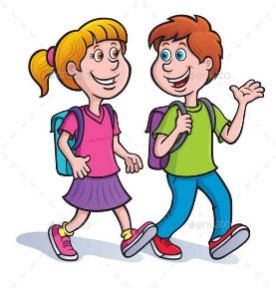 